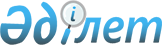 Об утверждении Положения о Дисциплинарной комиссии уполномоченного органа по делам государственной службы
					
			Утративший силу
			
			
		
					Приказ Председателя Агентства Республики Казахстан по делам государственной службы от 25 декабря 2013 года № 06-7/189. Зарегистрирован в Министерстве юстиции Республики Казахстан 27 января 2014 года № 9097. Утратил силу приказом Председателя Агентства Республики Казахстан по делам государственной службы и противодействию коррупции от 31 декабря 2014 года № 89      Сноска. Утратил силу приказом Председателя Агентства РК по делам государственной службы и противодействию коррупции от 31.12.2014 № 89 (вводится в действие со дня его первого официального опубликования).      В соответствии с пунктом 6 Правил наложения дисциплинарных взысканий на административных государственных служащих Республики Казахстан, утвержденных Указом Президента Республики Казахстан от 31 декабря 1999 года № 321, ПРИКАЗЫВАЮ:



      1. Утвердить прилагаемое Положение о Дисциплинарной комиссии уполномоченного органа по делам государственной службы.



      2. Отделу инспекции и контроля Агентства Республики Казахстан по делам государственной службы (Жапаков К.А.) обеспечить государственную регистрацию настоящего приказа в Министерстве юстиции Республики Казахстан и его последующее официальное опубликование в средствах массовой информации в порядке, установленном законодательством Республики Казахстан.



      3. Настоящий приказ вводится в действие по истечении десяти календарных дней после дня его первого официального опубликования.      Председатель                               А. Байменов

Утверждено            

приказом Председателя Агентства

Республики Казахстан по делам 

государственной службы     

от 25 декабря 2013 года № 06-7/189 

Положение о Дисциплинарной комиссии уполномоченного органа по

делам государственной службы 

1. Общие положения

      1. Настоящее Положение о Дисциплинарной комиссии уполномоченного органа по делам государственной службы (далее – Комиссия уполномоченного органа) разработано в соответствии с пунктом 6 Правил наложения дисциплинарных взысканий на административных государственных служащих Республики Казахстан, утвержденных Указом Президента Республики Казахстан от 31 декабря 1999 года № 321.



      2. Комиссия уполномоченного органа – постоянный коллегиальный орган, создаваемый в Агентстве Республики Казахстан по делам государственной службы (далее - Агентство), для рассмотрения дисциплинарных дел в отношении административных государственных служащих категорий В-1, С-1, С-2, совершивших коррупционные правонарушения, влекущие дисциплинарную ответственность, а также допустивших нарушения Кодекса чести государственных служащих Республики Казахстан (Правил служебной этики государственных служащих) (далее – Кодекс чести).



      3. Комиссия уполномоченного органа в своей деятельности руководствуется Конституцией Республики Казахстан, законами Республики Казахстан «О государственной службе», «О борьбе с коррупцией», иными нормативными правовыми актами Республики Казахстан, а также настоящим Положением. 

2. Основные функции Комиссии уполномоченного органа

      4. Основными функциями Комиссии уполномоченного органа являются:

      1) рассмотрение дисциплинарных дел и выработка предложений в адрес руководителей центральных государственных органов по привлечению к дисциплинарной ответственности административных государственных служащих, указанных в пункте 2 настоящего Положения;

      2) выработка рекомендаций и предложений по укреплению государственной дисциплины, обеспечению соблюдения государственными служащими государственных органов требований законодательства о государственной службе и антикоррупционного законодательства;

      3) координация работы дисциплинарных комиссий государственных органов по рассмотрению дисциплинарных дел административных государственных служащих.



      5. Комиссия уполномоченного органа в целях осуществления функций:

      1) заслушивает на своих заседаниях руководителей и иных должностных лиц центральных государственных органов, их ведомств

      2) запрашивает у правоохранительных и иных государственных органов, организаций документы, материалы и информацию;

      3) вносит предложения в центральные государственные органы (кроме специальных государственных органов, непосредственно подчиненных и подотчетных Президенту Республики Казахстан и Министерства обороны Республики Казахстан) о проведении проверок и служебных расследований по фактам нарушения лицами, указанными в пункте 2 настоящего Положения, норм антикоррупционного законодательства Республики Казахстан и Кодекса чести;

      4) принимает иные меры для осуществления возложенных на Комиссию уполномоченного органа функций. 

3. Организация деятельности Комиссии уполномоченного органа

      6. Комиссия уполномоченного органа состоит из Председателя, заместителя Председателя и не менее 5 членов.

      В состав Комиссии уполномоченного органа могут входить руководители (заместители) центральных государственных органов, в том числе правоохранительных органов, депутаты Парламента Республики Казахстан, представители неправительственных организаций и средств массовой информации и иные должностные лица.



      7. Председателем Комиссии уполномоченного органа является Заместитель Председателя Агентства, который:

      1) возглавляет Комиссию уполномоченного органа, организует и осуществляет руководство ее работой;

      2) определяет повестку дня заседаний Комиссии уполномоченного органа;

      3) созывает заседания Комиссии уполномоченного органа и председательствует на них;

      4) определяет докладчика по конкретному вопросу, рассматриваемому на заседании Комиссии уполномоченного органа;

      5) утверждает решение о проведении закрытого заседания Комиссии уполномоченного органа.

      В отсутствие Председателя Комиссии уполномоченного органа по его уполномочию председательствует на заседаниях заместитель Председателя Комиссии уполномоченного органа.



      8. Рабочим органом Комиссии уполномоченного органа является Отдел инспекции и контроля Агентства.



      9. Секретарем Комиссии уполномоченного органа является сотрудник Отдела инспекции и контроля Агентства.

      Секретарь Комиссии уполномоченного органа:

      1) ведет протокол заседания Комиссии уполномоченного органа;

      2) направляет решение Комиссии уполномоченного органа в соответствующий государственный орган;

      3) обеспечивает делопроизводство Комиссии уполномоченного органа.



      10. Решение Комиссии уполномоченного органа оформляется протоколом, который подписывается Председателем Комиссии уполномоченного органа и рассылается соответствующим государственным органам в течении пяти рабочих со дня его принятия.



      11. Члены Комиссии уполномоченного органа о дне, месте проведения заседания, его повестке должны быть уведомлены и ознакомлены с соответствующими материалами рабочим органом Комиссии уполномоченного органа за три рабочих дня до заседания.



      12. Заседания Комиссии уполномоченного органа:

      1) считаются правомочными, если на них присутствует не менее двух третей от общего числа членов Комиссии уполномоченного органа;

      2) проводятся по мере необходимости;

      3) проводятся открыто, в случае необходимости могут проводиться закрытые заседания.



      13. Комиссия уполномоченного органа принимает решения простым большинством голосов от числа присутствующих на заседании членов Комиссии уполномоченного органа. При равенстве голосов голос председательствующего является решающим.



      14. По результатам рассмотрения дисциплинарного дела, Комиссия уполномоченного органа может вынести одно из следующих решений:

      1) о направлении рекомендации руководителю соответствующего государственного органа о наложении дисциплинарного взыскания и его виде;

      2) о прекращении дисциплинарного дела в случаях предусмотренных в пункте 15 настоящего Положения;

      3) при наличии в действиях государственного служащего признаков преступления либо административного правонарушения направить документы и материалы в соответствующий правоохранительный орган или иной уполномоченный орган.



      15. Дисциплинарное дело прекращается в случаях:

      1) истечения сроков наложения дисциплинарного взыскания, предусмотренных законодательством о государственной службе;

      2) необоснованного возбуждения дисциплинарного дела;

      3) отсутствия события дисциплинарного проступка.
					© 2012. РГП на ПХВ «Институт законодательства и правовой информации Республики Казахстан» Министерства юстиции Республики Казахстан
				